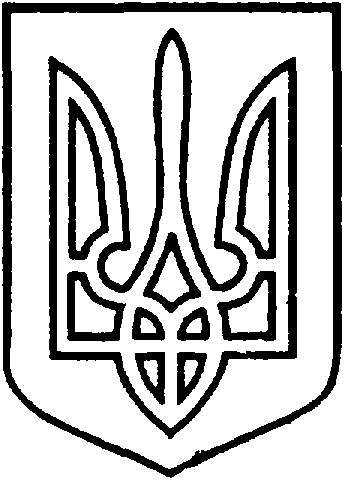 СЄВЄРОДОНЕЦЬКА МІСЬКА ВІЙСЬКОВО-ЦИВІЛЬНА АДМІНІСТРАЦІЯ  СЄВЄРОДОНЕЦЬКОГО РАЙОНУ  ЛУГАНСЬКОЇ  ОБЛАСТІРОЗПОРЯДЖЕННЯкерівника Сєвєродонецької міської  військово-цивільної адміністрації « 26 » липня 2021 року                                                              № 1344    Про затвердження складу Робочої та Координаційної груп з питань впровадження Європейської Енергетичної Відзнаки	Відповідно до Закону України «Про військово – цивільні адміністрації», Закону України «Про місцеве самоврядування в Україні», з метою ефективного впровадження системи управління якістю та сертифікації Європейська Енергетична Відзнака, забезпечення сталого енергетичного розвитку громадизобовʼязую:1. Затвердити склад Робочої та Координаційної груп згідно з Додатком 1.	2. Робочій та Координаційній групам здійснити всі організаційно-технічні, інформаційні та інші заходи для впровадження Європейської Енергетичної Відзнаки (далі ЄЕВ) на території Сєвєродонецької міської територіальної громади.	3. Розпорядження  підлягає оприлюдненню.	4. Контроль за виконанням даного розпорядження покласти на  заступника керівника Сєвєродонецької міської військово-цивільної адміністрації Сєвєродонецького району Луганської області Олега КУЗЬМІНОВА.Керівник Сєвєродонецької міськоївійськово-цивільної адміністрації  		                   Олександр СТРЮК 